BERKELEY CITY COLLEGE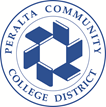 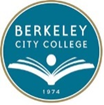 Curriculum CommitteeMeeting MinutesApril 6, 2023, 10:50 am-12:20 pmMembership:  (Attended = marked with “X”, Partial Attendance = “P”, Absent = “0”)Non-Voting Members:Vacant Positions: ASL Rep, English Rep, ESOL RepGuests: Alejandro Wolbert Perez, Tim RoseMeeting took place via Zoom #958 2846 6022PFabián BangaXBarbara Des RochersXCatherine NicholsPChris BernardPAmy HerreraXKelly PernellXJoseph BielanskiXAri KrupnickPThierry YanXNancy Cayton0Charlotte Lee XJenny YapXMary Clarke-MillerXCora Leighton0Dmitriy ZhivPLisa Cook PKuni HayXChris LewisXStacey ShearsAGENDA ITEMSUMMARY OF DISCUSSIONFOLLOW UP ACTIONCall to Order and Agenda Review10:53 a.m.Approval of AgendaMotion to approve amended agenda by N. Cayton, second by K. Pernell.  Final Resolution: Approved.
Yea: J. Bielanski, N. Cayton, M. Clarke-Miller, B. Des Rochers, A. Krupnick, C. Leighton, K. Pernell, J. Yap.Approval of 3/16/23 MinutesMotion by J. Bielanski, second by M. Clarke-Miller.  Final Resolution: Approved.
Yea: J. Bielanski, N. Cayton, M. Clarke-Miller, B. Des Rochers, A. Krupnick, C. Leighton, K. Pernell, J. Yap.Public CommentNoneArticulation Officer ReportArticulation Officer Report continuedJ. Bielanski reported on the 4/3/23 PCCD GE Subcommittee meeting and the results of IGETC and CSU GE submissions.1. The subcommittee declined to endorse the removal of the 7 courses the BCC Curriculum Committee recommended for removal from PCCD GE Area 5 (Ethnic Studies).  The reason was a preference to hold any changes until the related Title 5 changes went into effect in 2024.a. Discussion followed about the subcommittee’s decision not to endorse removal of the courses, including concerns over retaining courses categorized as “ethnic studies” that do not meet the requirements for ethnic studies now or after the Title 5 change is effective.  It was stated that the subcommittee members were not concerned about a lack of courses available to meet the graduation requirement.b. J. Bielanski noted that the subcommittee is only a recommending body to CIPD, so suggested that the items be placed on BCC’s May CIPD agenda for consideration by CIPD.  However, as a first step, he will contact the members of the subcommittee to let them know that the college is interested in pursuing the removal.2. The GE Subcommittee will be discussing the addition of more options for students to meet the AA/AS math requirement at the May CIPD meeting.3. A list of approved and denied courses submitted for IGETC and CSU GE areas was reviewed.K. Hay asked for clarification on the policies and practices for how the GE subcommittee functions and makes decisions.J. Bielanski will email subcommittee members to let them know that the college is interested in continuing to pursue the removal of the 7 courses from Area 5.A. Krupnick and J. Bielanski will follow up with Melina Bersamin regarding the denial of PSYCH 061 for IGETC area 5B, Biological Sciences.J. Bielanski will dispute the denial of PSYCH 028 for CSU & IGETC Social Sciences area on the basis of the textbooks being more than 7 years since publication because the texts aren’t that old.Guided Pathways (GP) ReportThe GP team met on Monday.  They are conducting interviews with department chairs and faculty leads to determine what strategies they are employing to support students in the completion of programs and how this can be incorporated into the pathways mapping.April CIPD ReportRefer to handout for details.Curriculum Planning for 2023-24A. Krupnick noted that the goal of curriculum planning is to allow for thoughtful and careful planning of curriculum.  He reviewed how the curriculum planning process would be implemented and responsibilities of the committee and the department engaged in planning.  Presentation slides are available at this link.Details of the curriculum planning process will be provided to committee members to review prior to the 4/20 meeting.  Approval of the process will be an action item at that meeting.Plan for Ethnic Studies CoursesAlejandro Wolbert Perez, Tim Rose, and Lisa Cook joined the meeting to discuss how the department plans to move forward with existing courses and courses in development especially relative to fulfilling the CSU and IGETC Ethnic Studies transfer requirement.A. Wolbert Perez, T. Rose, and L. Cook will meet to discuss in detail how to meet the needs of students and provide unique courses that distinguish BCC within PCCD.Curriculum ProposalsThe following is a list of items that the committee took action on.  For complete details on each item, see spreadsheet of curriculum items available on the committee agenda page.  Course proposals: ART 002  Program proposals: none.  Motion by F. Banga second by M. Clarke-Miller. Final Resolution: Approved.Yea:  F. Banga, C. Bernard, J. Bielanski, N. Cayton, M. Clarke-Miller, B. Des Rochers, 
A. Herrera, A. Krupnick, C. Leighton, K. Pernell, T. Yan, J. Yap.Items requiring CIPD approval will be placed on the CIPD agenda in coordination with other Peralta campuses updating this same course.AnnouncementsNoneAdjourn12:21 p.m.